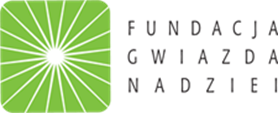 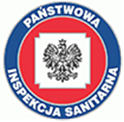 SPRAWOZDANIE Z REALIZACJI
PROGRAMU EDUAKCYJNEGO	
„PODSTĘPNE WZW”W ROKU SZKOLNYM ……/……
dla Koordynatora szkolnegoNazwa i adres placówki: ................................................................................................. .................................................................................................Liczba uczniów uczestniczących w programie: ………………………………………………………....Czy rodzice brali udział w działaniach realizowanych w ramach programu?                (odpowiedź proszę zaznaczyć znakiem „X)Ocena programu: (skala: 1 – ocena najniższa, 6 – ocena najwyższa)Czy program będzie kontynuowany w Państwa szkole?Dodatkowe informacje na temat realizacji programu (propozycje zmian): .........................................................................................................................................
.........................................................................................................................................
.........................................................................................................................................
.........................................................................................................................................
.........................................................................................................................................
.........................................................................................................................................
.........................................................................................................................................
.........................................................................................................................................                                                                      ….............................................................                                                                                                                                                                                                 (Imię i nazwisko Koordynatora szkolnego)Tak (Jakich? Proszę wymienić działania)Nie123456Zaangażowanie uczniów podczas realizacji programuOdbiór programu przez uczniówMateriały edukacyjneOdpowiedź proszę zaznaczyć znakiem „X”TakNieNie wiem